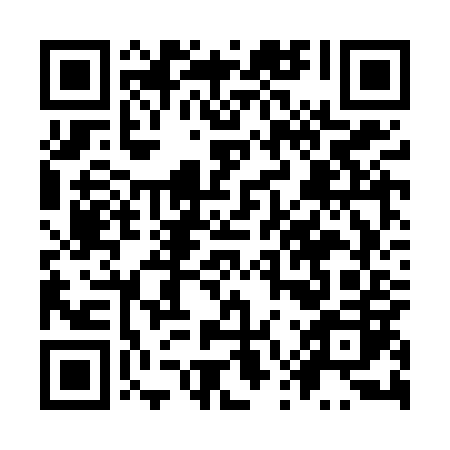 Ramadan times for Czepielowice, PolandMon 11 Mar 2024 - Wed 10 Apr 2024High Latitude Method: Angle Based RulePrayer Calculation Method: Muslim World LeagueAsar Calculation Method: HanafiPrayer times provided by https://www.salahtimes.comDateDayFajrSuhurSunriseDhuhrAsrIftarMaghribIsha11Mon4:224:226:1212:003:545:485:487:3212Tue4:194:196:1011:593:555:505:507:3413Wed4:174:176:0711:593:565:525:527:3614Thu4:154:156:0511:593:585:535:537:3715Fri4:124:126:0311:593:595:555:557:3916Sat4:104:106:0111:584:015:575:577:4117Sun4:074:075:5811:584:025:585:587:4318Mon4:054:055:5611:584:036:006:007:4519Tue4:024:025:5411:574:056:026:027:4720Wed4:004:005:5211:574:066:036:037:4921Thu3:573:575:4911:574:076:056:057:5122Fri3:553:555:4711:564:086:076:077:5323Sat3:523:525:4511:564:106:086:087:5424Sun3:503:505:4311:564:116:106:107:5625Mon3:473:475:4111:564:126:126:127:5826Tue3:443:445:3811:554:146:136:138:0027Wed3:423:425:3611:554:156:156:158:0228Thu3:393:395:3411:554:166:176:178:0429Fri3:363:365:3211:544:176:186:188:0630Sat3:343:345:2911:544:186:206:208:0931Sun4:314:316:2712:545:207:217:219:111Mon4:284:286:2512:535:217:237:239:132Tue4:254:256:2312:535:227:257:259:153Wed4:234:236:2012:535:237:267:269:174Thu4:204:206:1812:535:247:287:289:195Fri4:174:176:1612:525:267:307:309:216Sat4:144:146:1412:525:277:317:319:237Sun4:114:116:1212:525:287:337:339:268Mon4:094:096:0912:515:297:347:349:289Tue4:064:066:0712:515:307:367:369:3010Wed4:034:036:0512:515:317:387:389:32